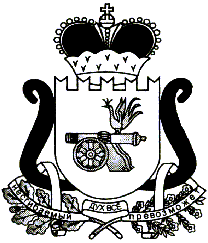 АДМИНИСТРАЦИЯ   МУНИЦИПАЛЬНОГО ОБРАЗОВАНИЯ«ЕЛЬНИНСКИЙ  РАЙОН» СМОЛЕНСКОЙ ОБЛАСТИР А С П О Р Я Ж Е Н И Е от  21.05.2020 № 149-рг. ЕльняО представлении сведений о доходах, расходах, об имуществе и обязательствах имущественного характера за отчетный период с 1 января по 31 декабря 2019 годаВ целях исполнения Указа Президента Российской Федерации от 17 апреля 2020 № 272 «О предоставлении сведений о доходах, расходах, об имуществе и обязательствах имущественного характера за отчетный период с 1 января по 31 декабря 2019 г.», в связи с реализацией на территории Российской Федерации комплекса ограничительных и иных мероприятий, направленных на обеспечение санитарно-эпидемиологического благополучия населения в связи с распространением новой коронавирусной инфекции (COVID-19):Установить, что сведения о доходах, расходах, об имуществе и обязательствах имущественного характера за отчетный период с 1 января по 31 декабря 2019 года (далее – сведения), срок подачи которых предусмотрен федеральными нормативными правовыми актами, нормативными правовыми актами Смоленской области, муниципальными правовыми актами, представляются до 1 августа 2020 года  включительно. Разместить данное распоряжение на официальном сайте Администрации муниципального образования «Ельнинский район» Смоленской области.Главному специалисту сектора организационной и кадровой работы Администрации муниципального образования «Ельнинский район» Смоленской области (Гаврютиной Т.В.) ознакомить лиц, представляющих сведения, указанные в пункте 1, с настоящим распоряжением.Контроль над исполнением настоящего распоряжения оставляю за собой.Глава муниципального образования «Ельнинский район» Смоленской области 				Н.Д. Мищенков